聖公會大學 韓國語學堂 2019 短期夏令營期 間： 2019年 8月 3日（六） – 8月 18日 （日）上課期間: 8月 5日-10日, 12日-16日, 一共11日 申請期限 : 2019年 6月 7日 (教育費繳納 : 至7月 19日)教育課程09:00 – 12:50 授課， 14:00-15:50(下午上課8月7日1次)上課總共11日（46個小時）文化體驗 3次 (體驗四物遊戲, 傳統扇子製作體驗, 觀賞‘JUMP’音樂劇)交流時間 2次 (和韓國学生們進行口語練習及交流)※ 詳細的日程，按照情況可有變動。  宿舍 校內宿舍 宿舍費用不包含餐费 提供的公共厨房（冰箱，微波爐）和銅板洗衣间 (所有的房间大小一样。) 3人1房: 韓幣 13000元 /1人/1天 2人1房 : 韓幣 20000元 /1人/1天 3人房和2人房都有3張床。(3人房16天15夜 韓幣 195000元 /1人) (領隊 1人房: 韓幣 40000元 /1人) 冷暖两用設施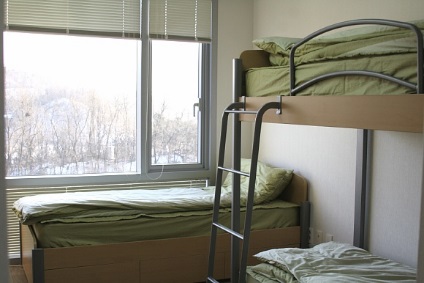 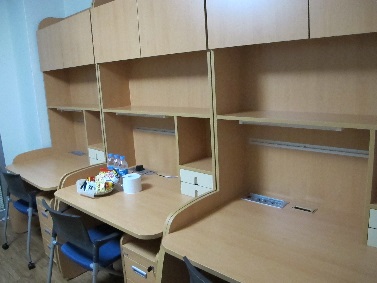 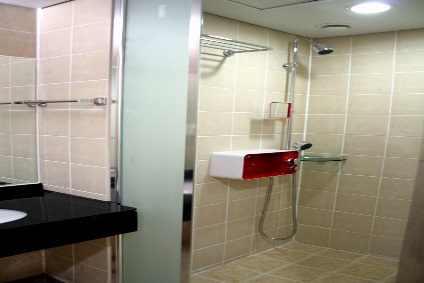 根據宿舍實際情況的限制，有可能無法提供雙人房和單人房。在宿舍每個樓層有飲水機。洗衣粉和衛生紙需自理。三餐校内麵包店（麵包和飲料等）上午8點 ~ 下午9點學校餐廳 （2個學校餐廳，只可利用午飯）   學校附近餐廳 （牛肉湯、 拌飯、中國菜等）機場小型巴士：如果需要預定从機場到學校的機場小型巴士，我们為您預定。費用以仁川機場為基準，一輛車4個人為單程韓幣7萬元。一輛車6個人为单程韓幣9萬元。以金浦機場為基準，一輛車4個人為單程韓幣4萬元，一輛車6個人为单程韓幣6萬元（2周前預定）我們還推薦沒有領隊的大學利用機場小型巴士，或者要利用公共交通。學費 : 韓幣 918,000元 (包含文化體驗费用和教材費)不包含宿舍费用(3人房) 195,000元※ 餐飲費自理 参加大學（2018年） : 日本　立教大學、日本　恵泉女子大學、日本 大阪產業大學, 日本 香川大學， 日本 秋田大學, 日本 東洋學園大學, 日本 プール短期大学 日本 沖繩大學（共8所大學）詳細日程表 (※按照現場情況，可有變動) 聖公會大學韓國語學堂 教育費（住宿費）匯款銀行信息* KEB Hana Bank* Code(SWIFT BIC): KOEXKRSE* Address: South Korea, 55-30 Oryu-Dong Kuro-Ku, Seoul, (zip code 08271)  * Tel: 02-2681-2901* Account number: 630-008653-170* The remittee: SungKongHoe University-教育費和宿舍費一定需要銀行匯款。-匯款時一定以韓幣匯款。-如果匯款後發生差額，需要到學校以後繳納差額。聖公會大學 韓國語學堂 聯絡方式日期上午下午备注8月 3日 (六)到達（校内宿舍）到達（校内宿舍）8月 4日 (日)自由時間自由時間8月 5日 (一)09:30-10:30開學典禮10:40-12:30分班考試12:40 – 1:30午餐(校内餐廳)共进午餐8月 6日 (二)09:00-12:50 授課4個小時(上課50分,休息10分)14:00-16:00文化體驗四物遊戲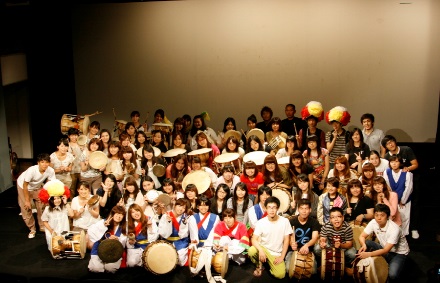 (地點 :聖公會大學校内)8月 7日 (三)〃14:00-15:50 授課(上課50分,休息10分)8月 8日 (四)〃14:00-15:30交流時間與韓國學生們進行交流，韓國語口語練習8月 9日 (五)〃自由時間8月 10日（六)〃〃8月 11日 (日)休息休息8月 12日 (一)09:00-12:50 授課4個小時(上課50分,休息10分)14:00-16:00文化體驗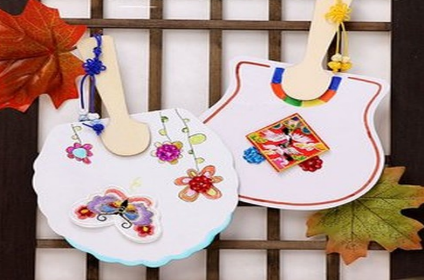 傳統扇子製作體驗(地點 :聖公會大學校内)8月 13日 (二)〃自由時間8月 14日 (三)〃14:00-15:30交流時間與韓國學生們進行交流，韓國語口語練習8月 15日 (四)15:30 向表演場出發17:00~18:20觀賞表演(80分)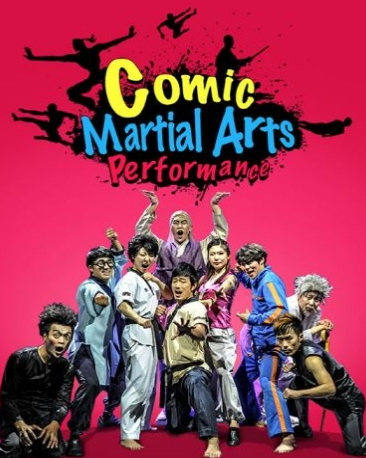 觀賞 ‘JUMP’ 音樂劇8月 16日 (五)09:00-12:30 授課14:10-15:00結業式12:40 – 14:00午餐(校内餐廳)共进午餐8月 17日 (六)退房退房8月 18日 (日)退房退房地址2A202, ILMAN-Guan, SungKongHoe University, 320,Yeondong-ro, Guro-gu, Seoul辦公室電話+82-2-2610-4802E-mailkorean@skhu.ac.kr網頁http://studykorean.skhu.ac.kr負責人Sungjin Choi　（崔成陳）